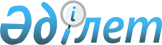 О внесении изменений и дополнений в постановление акимата Карагандинской области от 11 марта 2021 года № 17/01 "Об утверждении объемов бюджетных субсидий по направлениям субсидирования на развитие племенного животноводства, повышение продуктивности и качества продукции животноводства на 2021 год"Постановление акимата Карагандинской области от 19 октября 2021 года № 74/02. Зарегистрировано в Министерстве юстиции Республики Казахстан 20 октября 2021 года № 24827
      Акимат Карагандинской области ПОСТАНОВЛЯЕТ:
      1. Внести в постановление акимата Карагандинской области от 11 марта 2021 года № 17/01 "Об утверждении объемов бюджетных субсидий по направлениям субсидирования на развитие племенного животноводства, повышение продуктивности и качества продукции животноводства на 2021 год" (зарегистрирован в Реестре государственной регистрации нормативных правовых актов за № 6249) следующие изменения и дополнения:
      пункт 1 к указанному постановлению изложить в новой редакции:
      "1. Утвердить объемы бюджетных субсидий по направлениям субсидирования на развитие племенного животноводства, повышение продуктивности и качества продукции животноводства на 2021 год, согласно приложению 1 к настоящему постановлению.";
      дополнить пунктами 1-1, 1-2 следующего содержания:
      "1-1. Утвердить нормативы субсидий на удешевление стоимости затрат на корма маточному поголовью сельскохозяйственных животных, согласно приложению 2 к настоящему постановлению.
       1-2. Утвердить критерии к получателям субсидий, и сроки подачи заявки на получение субсидий на удешевление стоимости затрат на корма маточному поголовью сельскохозяйственных животных, согласно приложению 3 к настоящему постановлению.";
      приложение 1 к указанному постановлению изложить в новой редакции, согласно приложению 1 к настоящему постановлению;
      дополнить указанное постановление приложениями 2 и 3, согласно приложениям 2 и 3 к настоящему постановлению.
      2. Контроль за исполнением настоящего постановления возложить на курирующего заместителя акима области.
      3. Настоящее постановление вводится в действие после дня его первого официального опубликования. Объемы бюджетных субсидий по направлениям субсидирования на развитие племенного животноводства, повышение продуктивности и качества продукции животноводства на 2021 года Нормативы субсидий на удешевление стоимости затрат на корма маточному поголовью сельскохозяйственных животных Критерии к получателям субсидий и сроки подачи заявки на получение субсидий на удешевление стоимости затрат на корма маточному поголовью сельскохозяйственных животных
					© 2012. РГП на ПХВ «Институт законодательства и правовой информации Республики Казахстан» Министерства юстиции Республики Казахстан
				
      Аким Карагандинской области

Ж. Қасымбек
приложение 1
к постановлению
акимата Карагандинской области
от 19 октября 2021 года
№ 74/02приложение 1 к постановлению
акимата Карагандинской области
от 11 марта 2021 года № 17/01
№ п/п
Направления субсидирования
Единица измерения
Субсидируемый объем
Сумма субсидий, тысяч тенге
Мясное и мясо-молочное скотоводство
Мясное и мясо-молочное скотоводство
Мясное и мясо-молочное скотоводство
Мясное и мясо-молочное скотоводство
1.
Ведение селекционной и племенной работы:
1.1
Товарное маточное поголовье крупного рогатого скота
голова/ случной сезон
113 000
1 130 000
1.2
Племенное маточное поголовье крупного рогатого скота
голова/ случной сезон
26 000
390 000
2.
Содержание племенного быка-производителя мясных и мясо-молочных пород, используемых для воспроизводства стада
голова/ случной сезон
3 145
314 500
3.
Приобретение племенного быка-производителя мясных и мясо-молочных пород
приобретенная голова
3032
454 850
4.
Приобретение племенного маточного поголовья крупного рогатого скота:
приобретенная голова
-
-
4.1
Отечественный
приобретенная голова
3 150
472 500
4.2
Импортированный из стран Содружества независимых государств, Украины
приобретенная голова
750 
168 750
4.3
Импортированный из Австралии, стран Северной и Южной Америки, стран Европы
приобретенная голова
-
-
5.
Приобретение импортированного маточного поголовья крупного рогатого скота, соответствующее породному происхождению
приобретенная голова
1 383
207 450
6.
Удешевление стоимости крупного рогатого скота мужской особи, (в том числе племенные мужские особи молочных или молочно-мясных пород), реализованного или перемещенного на откорм в откормочные площадки или на мясоперерабатывающие предприятия с убойной мощностью 50 голов в сутки
килограмм живого веса
1 010 250
202 050
7.
Удешевление стоимости заготовки говядины мясоперерабатывающими предприятиями, занимающимися забоем и первичной переработкой мяса крупного рогатого скота 
килограмм произведенной говядины
-
-
Всего сумма
Всего сумма
Всего сумма
3 340 100
Молочное и молочно-мясное скотоводство
Молочное и молочно-мясное скотоводство
Молочное и молочно-мясное скотоводство
Молочное и молочно-мясное скотоводство
1.
Приобретение семени племенного быка молочных и молочно-мясных пород
-
-
1.1
Однополое
приобретенная доза
-
-
1.2
Двуполое
приобретенная доза
-
-
2.
Приобретение племенного маточного поголовья крупного рогатого скота:
приобретенная голова
2.1
отечественный 
приобретенная голова
225
45 000
2.2
импортированный из стран Содружества Независимых Государств, Украины
приобретенная голова
200
45 000
2.3
Импортированный из Австралии, стран Северной и Южной Америки, стран Европы
приобретенная голова
73
29 200
3.
Удешевление стоимости производства молока:
3.1
Хозяйства с фуражным поголовьем коров от 600 голов
реализованный или переработанный килограмм
-
-
3.2
Хозяйства с фуражным поголовьем коров от 400 голов
реализованный или переработанный килограмм
6 000 000
180 000
3.3
Хозяйства с фуражным поголовьем коров от 50 голов
реализованный или переработанный килограмм
5 100 000
102 000
3.4
Сельскохозяйственный кооператив
реализованный или переработанный килограмм
3 327 500
66 550
4.
Удешевление стоимости приобретения эмбрионов крупного рогатого скота
штука
-
-
5.
Субсидирование племенных и дистрибьютерных центров за услуги по искусственному осеменению маточного поголовья крупного рогатого скота молочного и молочно-мясного направления в крестьянских (фермерских) хозяйствах и сельскохозяйственных кооперативах
осемененная голова в текущем году 
1 464
7 320
Всего сумма
Всего сумма
Всего сумма
475 070
Мясное птицеводство
Мясное птицеводство
Мясное птицеводство
Мясное птицеводство
1.
Приобретение племенного суточного молодняка родительской/прародительской формы
приобретенная голова
66 911
40 147
2.
Удешевление стоимости производства мяса птицы
2.1
фактическое производство от 15 000 тонн
реализованный килограмм
-
-
2.2
фактическое производство от 10000 тонн
реализованный килограмм
-
-
2.3
фактическое производство от 5 000 тонн
реализованный килограмм
6 000 000
360 000
2.4
фактическое производство от 500 тонн
реализованный килограмм
-
-
3.
Удешевление стоимости производства мяса индейки
реализованный килограмм
-
-
4.
Удешевление стоимости производства мяса водоплавающей птицы
реализованный килограмм
-
- 
Всего сумма
Всего сумма
Всего сумма
400 147
Яичное птицеводство
Яичное птицеводство
Яичное птицеводство
Яичное птицеводство
1.
Приобретение суточного молодняка финальной формы яичного направления, полученного от племенной птицы
приобретенная голова
873 503
52 410 
2.
Удешевление стоимости производства пищевого яйца (действует до 1 января 2022 года)
-
-
2.1
фактическое производство от 200 миллионов штук
реализованная штука
269 265 333
403 898
2.2
фактическое производство от 150 миллионов штук
реализованная штука
146 615 385
190 600
2.3
фактическое производство от 100 миллионов штук
реализованная штука
110 400 000
132 480
2.4
фактическое производство от 50 миллионов штук
реализованная штука
-
-
2.5
фактическое производство от 20 миллионов штук
реализованная штука
-
-
Всего сумма
Всего сумма
Всего сумма
Всего сумма
779 388
Свиноводство
Свиноводство
Свиноводство
Свиноводство
1.
Приобретение племенных свиней
приобретенная голова
206
28 840
2.
Ведение селекционной и племенной работы с маточным и ремонтным поголовьем свиней 
голова/ случной сезон
7 701
308 040
Всего сумма
Всего сумма
Всего сумма
336 880
Овцеводство
Овцеводство
Овцеводство
Овцеводство
1.
Ведение селекционной и племенной работы
1.1
Племенное маточное поголовье овец
голова/случной сезон
25 000
100 000
1.2
Товарное маточное поголовье овец
голова/случной сезон
65 000
162 500
2.
Приобретение отечественных племенных овец 
приобретенная голова
2 500
37 500
2.1
Приобретение импортированных племенных маточных овец
приобретенная голова
-
-
2.2
Приобретение импортированных племенных баранов-производителей
приобретенная голова
-
-
3.
Содержание племенного барана-производителя, используемого для воспроизводства товарной отары
голова/случной сезон
-
-
4.
Удешевление стоимости мелкого рогатого скота мужской особи, реализованного на откорм в откормочные площадки или на мясоперерабатывающие предприятия с убойной мощностью 300 голов в сутки
реализованная голова
6 000
18 000
5.
Удешевление стоимости приобретения эмбрионов овец
штука
-
-
6.
Субсидирование племенных и дистрибьютерных центров за услуги по искусственному осеменению маточного поголовья овец в хозяйствах и сельскохозяйственных кооперативах
осемененная голова/случной сезон
-
-
Всего сумма
Всего сумма
Всего сумма
318 000
Коневодство
Коневодство
Коневодство
Коневодство
1.
Приобретение племенных жеребцов-производителей продуктивного направления
приобретенная голова
100
10 000
Всего сумма
Всего сумма
Всего сумма
10 000
За счет бюджетных средств из местного бюджета:
За счет бюджетных средств из местного бюджета:
За счет бюджетных средств из местного бюджета:
1
Удешевление стоимости затрат на корма маточному поголовью сельскохозяйственных животных
голова
40 000
200 000
Всего сумма
Всего сумма
200 000
ИТОГО
ИТОГО
ИТОГО
5 859 585приложение 2
к постановлению
акимата Карагандинской области
от 19 октября 2021 года
№ 74/02приложение 2 к постановлению
акимата Карагандинской области
от 11 марта 2021 года № 17/01
№
Направление субсидирования
Единица измерения
Нормативы субсидий на 1 единицу, тенге
1
Удешевление стоимости затрат на корма сельскохозяйственным животным, маточное поголовье крупного рогатого скота
голова
5000приложение 3
к постановлению
акимата Карагандинской области
от 19 октября 2021 года
№ 74/02приложение 3 к постановлению
акимата Карагандинской области
от 11 марта 2021 года № 17/01
№
Направление субсидирования
Критерии
Метод проверки в информационной системе субсидирования на соответствие условиям субсидирования
Срок для подачи заявки
1.
Удешевление стоимости затрат на корма сельскохозяйственным животным
Наличие регистрации и соответствия данных маточного поголовья в информационной базе селекционной и племенной работы и идентификации селькохозяйственных животных на момент подачи заявки
Интеграционное взаимодействие с информационной базой селекционной и племенной работы и идентификации селькохозяйственных животных
сентябрь- ноябрь месяц 2021 года
1.1
Маточное поголовье крупного рогатого скота
1. наличие собственного маточного поголовья (коров и телок старше 18 месяцев) на 1 августа не менее 20 голов и на момент подачи заявки;

2. наличие пастбищ расположенных в пустынной природной зоне (Улытауский, Шетский, Жанааркинский, Актогайский районы и города Балхаш, Жезказган, Сатпаев, Приозерск)
Интеграционное взаимодействие с информационной базой селекционной и племенной работы и идентификации селькохозяйственных животных
сентябрь- ноябрь месяц 2021 года